Broj: 5 Su-177/2023-3Pula-Pola, 14. ožujak 2023. Na temelju čl. 31. st. 1. Zakona o sudovima (Narodne novine br. 28/13, 33/15, 82/15, 82/16, 67/18, 126/19, 130/20, 21/22, 60/22 i 16/23) i čl. 24. Sudskog poslovnika (Narodne novine br. 37/14, 49/14, 8/15, 35/15, 123/15, 45/16, 29/17, 33/17, 34/17, 57/17, 101/18, 119/18, 81/19, 128/19, 39/20, 47/20, 70/21, 99/21, 145/21, 23/22 i 12/23), predsjednica suda Mirjana Sinčić Kocijančić, radi prestanka rada sutkinje Ive Kancijanić i dr., donosi slijedeće    IZMJENE I DOPUNE GODIŠNJEG RASPOREDA POSLOVA          U OPĆINSKOM SUDU U PULI-POLA ZA 2023. GODINUIMijenja se Godišnji raspored poslova u Općinskom sudu u Puli-Pola posl. br. 5 Su-665/2022-1 od 30. studenog 2022. godine u glavi  I "USTROJ SUDA" -	u dijelu koji se odnosi na ukupan broj sudaca, službenika i namještenika na način da isti sada glasi:"Ukupan broj sudaca, službenika i namještenika:- suci 25,- službenici na neodređeno vrijeme 126- službenici na određeno vrijeme 5,- namještenici na neodređeno vrijeme 13,- namještenici na određeno vrijeme 0,Jedan sudac i devet službenika je na dugotrajnom bolovanju, dok su tri službenika zaposlena na skraćeno radno vrijeme (4 sata)."  IIMijenja se i dopunjuje Godišnji raspored poslova u Općinskom sudu u Puli-Pola posl. br. 5 Su-665/2022-1 od 30. studenog 2022. godine u glavi "II URED PREDSJEDNIKA SUDA" u dijelu koji se odnosi na povjerenika za etiku, na način da se iza povjerenika za etiku: Luka Zenić dodaje: "Zamjenik povjerenika za etiku: MAJA RUMAK"u dijelu iza višeg stručnog savjetnika u kaznenom i građanskom odjelu dodaje se:„Stručni suradnik u sudu: SABINA MOROSINI TURČINOVIĆStručni suradnik u sudu pomaže sucima u radu u stvarima u kojima su potrebna stručna znanja prilikom rješavanja predmeta prema zakonu kojim se uređuju obiteljski odnosi, po potrebi daje mišljenje u konkretnim pitanjima u sudskim predmetima koji uključuju odlučivanje o pravima maloljetnog djeteta, koordinira rad sudaca i institucija koje sudjeluju u predmetima kojima se uređuju obiteljski odnosi, priprema dijete za razgovor sa sucem u situacijama kada dijete pristupa sudu radi pribavljanja mišljenja djeteta u postupcima u kojima se odlučuje o nekom djetetovom pravu ili interesu, a po potrebi i prisustvuje razgovoru djeteta sa sucem, pomaže sucu u postupcima mirenja proizašlih iz predmeta kojima se uređuju obiteljski odnosi, obavlja i druge poslove po nalogu predsjednika suda.“IIIMijenja se Godišnji raspored poslova u Općinskom sudu u Puli-Pola posl. br. 5 Su-665/2022-1 od 30. studenog 2022. godine u glavi "IV 	SUDSKI ODJELI OPĆINSKOG SUDA U PULI – POLA, 1. GRAĐANSKI ODJEL"u dijelu koji se odnosi na suce na način da isti sada glasi:„Suci: Mirna Mačešić-Biscuoli, Tamara Došen, Mirjana Sinčić Kocijančić, Andrijana Modrušan, Saša Javoran, Helena Božović Sladaković, Nataša Horvat, Daniela Subotić Biondić, Milena Blagonić, Ana Brgles Keser, Izabela Barbić, Tamara Dagostin Mušković, Roberto Uggeri, mr. sc. Damir Kapović i Alessandra Gržinić Matika“u dijelu koji se odnosi na više sudske savjetnike na način da isti sada glasi:"Viši sudski savjetnici: Katarina Stipkov Crljenica (rodiljni dopust), Tina Aflić i Luka Zenić. " u dijelu koji se odnosi na sudske savjetnike na način da isti sada glasi:"Sudski savjetnici: Igor Jelinčić, Sanja Vukojević Kučerka, Ksenija Bistre, Ana-Marija Bartolić i Maja Aflić Abbaci." IVMijenja se Godišnji raspored poslova u Općinskom sudu u Puli-Pola posl. br. 5 Su-665/2022-1 od 30. studenog 2022. godine u glavi "V	 SJEDIŠTE SUDA, 1. Raspored sudaca, savjetnika i zapisničara po referadama, u Građanskom odjelu" -	u dijelu koji se odnosi na pojedine referade sudaca i sudskih savjetnika, na način da iste sada glase:Referada	Sudac 	Sudski zapisničar8		Helena Božović – Sladaković uz sudskog zapisničara Inu Šalamon11		- briše seReferada	Sudski savjetnik	Sudski zapisničar38              Ana-Marija Bartolić uz sudskog zapisničara Loredanu Radolović14		   Maja Aflić Abbaci uz sudskog zapisničara Kristinu TopićVMijenja se Godišnji raspored poslova u Općinskom sudu u Puli-Pola posl. br. 5 Su-665/2022-1 od 30. studenog 2022. godine u glavi "V	 SJEDIŠTE SUDA, 1. Raspored sudaca, savjetnika i zapisničara po referadama, u Kaznenom odjelu" -	u dijelu koji se odnosi na pojedine referade sudaca i sudskih savjetnika, na način da iste sada glase:Referada	    Sudac	Sudski zapisničar       28       	Kristina Knežević Červar uz sudskog zapisničara Mirelu Tomljanović   Referada	Sudski savjetnik	Sudski zapisničar       36 	Igor Jelinčić uz sudskog zapisničara Gabrijelu CukonVIMijenja se Godišnji raspored poslova u Općinskom sudu u Puli-Pola posl. br 5 Su-665/2022-1 od 30. studenog 2022. godine u glavi "V 	SJEDIŠTE SUDA, 2. Raspored sudaca i sudskih savjetnika u Građanskom odjelu prema zaprimanju predmeta po upisnicima i oslobođenja od norme", -	u dijelu koji se odnosi na referadu 11 IVA KANCIJANIĆ na način da se ista briše,u dijelu koji se odnosi na referadu 23 ANA BRGLES KESER na način da ista sada glasi:23	 ANA BRGLES KESER			P, Pl, Pn, Pr, Ps, Psp, P-euPovrv (osim u sporovima male vrijednosti) Pom, Pom-eu (u građanskim predmetima u kojima nisu ovlašteni odlučivati sudski savjetnici)							Ovr (privremene mjere iz vlastitih 					parnica)				R1 i R2 (koje nisu ovlašteni rješavati 				sudski savjetnici)O (ostavinski predmeti za sudsko rješavanje), Sp, Miru dijelu koji se odnosi na referadu 40 IZABELA BARBIĆ na način da ista sada glasi:40	 IZABELA BARBIĆ			           P, Pl, Pn, Pr, Ps, Psp, P-euPovrv (osim u sporovima male vrijednosti) Pom, Pom-eu (u građanskim predmetima u kojima nisu ovlašteni odlučivati sudski savjetnici)							Ovr (privremene mjere iz vlastitih 					parnica)				R1 i R2 (koje nisu ovlašteni rješavati 				sudski savjetnici)O (ostavinski predmeti za sudsko rješavanje), Sp, Mir-	 u dijelu koji se odnosi na suce koji će ovjeravati isprave namijenjene za uporabu u inozemstvu na način da sada glasi:„Mirna Mačešić - Biscuoli, Tamara Došen, Nataša Horvat, Andrijana Modrušan, Helena Božović Sladaković, Daniela Subotić Biondić, Mirjana Sinčić Kocijančić, Saša Javoran, Milena Blagonić, Ana Brgles Keser, Izabela Barbić, i Tamara Dagostin Mušković će ovjeravati isprave namijenjene za uporabu u inozemstvu“.-	u dijelu koji se odnosi na referadu 25 Luka Zenić, u odnosu na oslobođenje od dodjele predmeta na način da isto sada glasi:„Zbog zaprimanja u rad zemljišnoknjižnih predmeta oslobađa se od dodjele navedenih parničnih, ostavinskih i izvanparničnih predmeta, te ovršnih predmeta i predmeta stečaja potrošača u algoritmu za automatsku (nasumičnu) dodjelu za 20%.“-	u dijelu koji se odnosi na referadu 14 Maje Aflić Abbaci na način da ista sada glasi:14       MAJA AFLIĆ ABBACI		Riješava predmete iz upisnika P-eu, Pom, Pom-eu, Ovr (osim na nekretninama), Ovr Ob (radi naplate novčane tražbine osim na nekretninama) R1, R2, R1-eu (osim predmeta koje nisu ovlašteni rješavati sudski savjetnici), Ovrv, Ovr-eu (osim na nekretninama), Pl (do 100.000,00 kuna), O – naknadno pronađena imovina, Jednostavni postupak stečaja potrošača koji su u rješavanju i zaprimljeni do stupanja na snagu ove izmjene i dopune Godišnjeg rasporeda poslova kao i predmete iz istih upisnika koji su iskazani riješenim.VIIMijenja se Godišnji raspored poslova u Općinskom sudu u Puli-Pola posl. br posl. br. 5 Su-665/2022-1 od 30. studenog 2022. u glavi "V	 SJEDIŠTE SUDA, 7. Namještenici u sudu“ u dijelu poslova čistačica na način na da ista sada glasi: „Poslove čistačica obavljaju: DRAGANA ŠVRAKA, GORDANA RUJAK, VESNA ROMIĆ, MILADINKA FILIPOVIĆ GORDANA RUNKO i SABINA VELJAČIĆ.VIIIMijenja se Godišnji raspored poslova u Općinskom sudu u Puli-Pola posl. br posl. br. 5 Su-665/2022-1 od 30. studenog 2022. u glavi "VII	 ZEMLJIŠNOKNJIŽNI ODJELI, -	u dijelu koji se odnosi na zemljišnoknjižne referente u Zemljišnoknjižnom odjelu Pula na način da isti sada glasi: Zemljišnoknjižni referenti u Zemljišnoknjižnom odjelu Pula su:ROMINA BAJTELAESTER BARBANČIĆNOVELLA BEĆIROVIĆDRAGANA BENKOVIĆTEA BEGOVIĆIVANA BOŽACBARBARA DUMANČIĆDANIJELA GODENAPAULA GRUBEŠIĆBARBARA KRTDOLORES KUHAR (dugotrajno bolovanje)IDA LADAVACMARINKA LATINDORIS MAURIĆJASNA MILOHANOVIĆMARINA MOŠNJAANA OSTOVIĆPAOLA PLETIKOSBOJAN RADOLOVIĆSANDRA STARAJSANJA ŠKOPAC BOŠNJAKROMILDA ŽMAKIVANA PAĆELATKORINA MARASAMELA POROPATIXMijenja se Godišnji raspored poslova u Općinskom sudu u Puli-Pola posl. br. posl. br. 5 Su-665/2022-1 od 30. studenog 2022.  u glavi "VIII. UREDOVNO RADNO VRIJEME ZA PRIMANJE STRANAKA" -	u dijelu koji se odnosi na Zemljišnoknjižne odjele Pula i Rovinj-Rovigno na način da isti sada glasi:„ 4. Zemljišnoknjižni odjeli Pula i Rovinj-Rovigno primaju stranke u zemljišnoknjižnoj pisarnici:- Izdavanje izvadaka, potvrda i uvidi u zemljišnu knjigu ili zbirku isprava:SVE STRANKE (fizičke i pravne osobe, javni bilježnici i odvjetnici) primaju se u zemljišnoknjižne pisarnice:ponedjeljak, srijeda i petak od 8,00 do 10,30 satiTelefonski pozivi svakim radnim danom od 8,00 do 11,00 sati“.XU preostalom dijelu Godišnji raspored poslova za 2023. godinu ostaje neizmijenjen.XIOve Izmjene godišnjeg rasporeda poslova u Općinskom sudu u Puli-Pola za 2023. godinu primjenjuju se od 14. ožujka 2023. godine.              PREDSJEDNICA SUDA        
                        Mirjana Sinčić Kocijančić UPUTA O PRAVNOM LIJEKU: Svaki sudac, viši sudski savjetnik – specijalist, viši sudski savjetnik i sudski savjetnik može u roku od 3 (tri) dana izjaviti prigovor predsjedniku suda na godišnji raspored poslova, a ostali službenici mogu u istom roku staviti primjedbu na godišnji raspored poslova sukladno čl. 25. st. 2. Sudskog poslovnika. Izjavljeni prigovor, odnosno primjedba ne odgađa izvršenje godišnjeg rasporeda poslova.Dna:- sucima, višim sudskim savjetnicima – specijalistima,   višim sudskim savjetnicima, sudskim savjetnicima- ostalim službenicima i namještenicima- sudskim administratorima informacijskog sustavaPo pravomoćnosti:- predsjedniku Županijskog suda u Puli - Pola- predsjedniku Visokog prekršajnog suda Republike Hrvatske- Ministarstvu pravosuđa i uprave Republike Hrvatske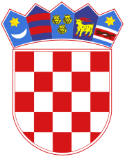 REPUBLIKA HRVATSKAOPĆINSKI SUD U PULI-POLAURED PREDSJEDNIKA SUDAKranjčevićeva 8, 52100 Pula-Pola